粤康码“绿码”、“行程卡”具体操作流程说明第一步  通过微信搜索“粤省事”进入粤省事小程序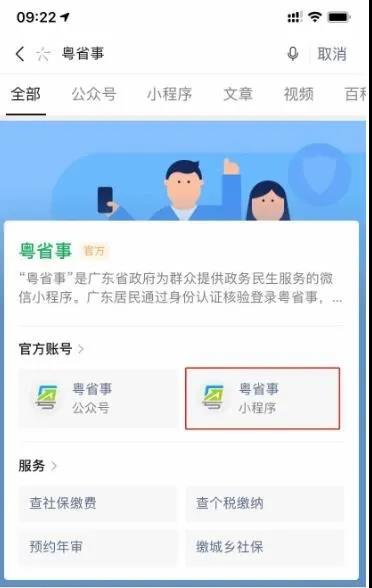 或直接扫描下方二维码：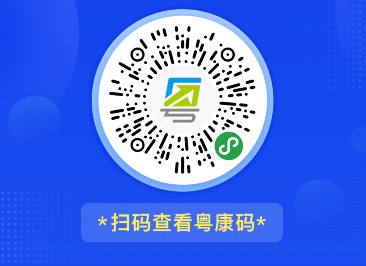 第二步  打开“粤省事”首页→抗击疫情→粤康码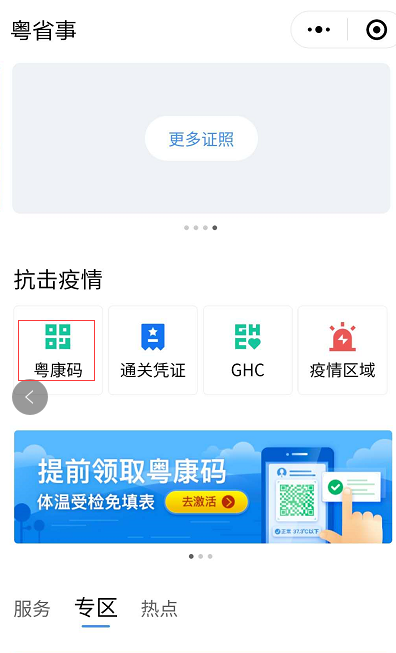 第三步  没有注册过“粤省事”的要注册并进行验证     登录操作可选人脸验证或支付密码验证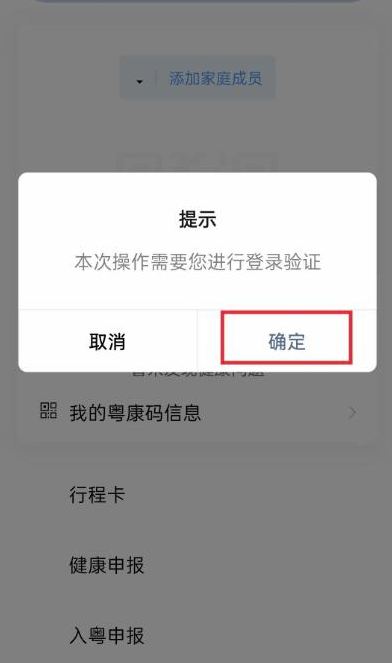 第四步  进入“粤康码”，点开右下角“行程卡”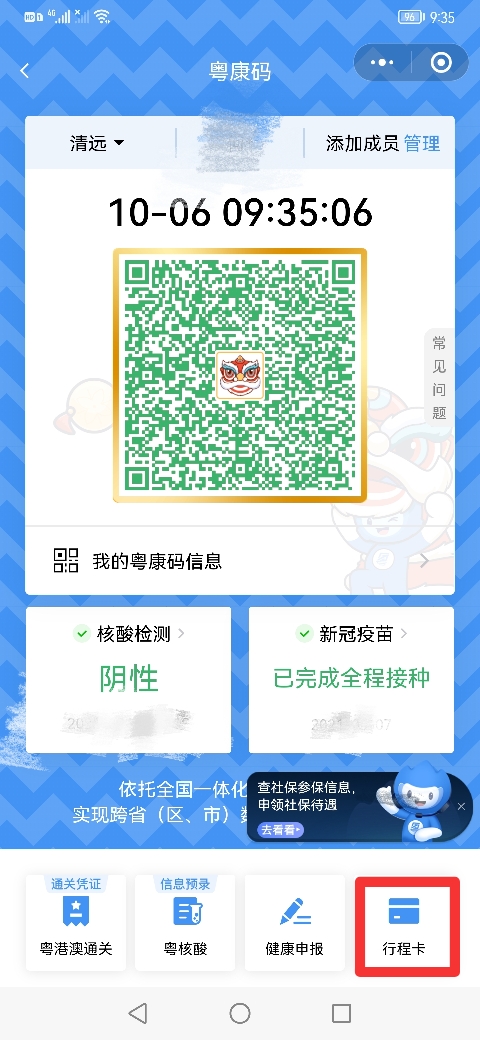 第五步  输入手机号、验证码登陆行程卡查询14天内行程情况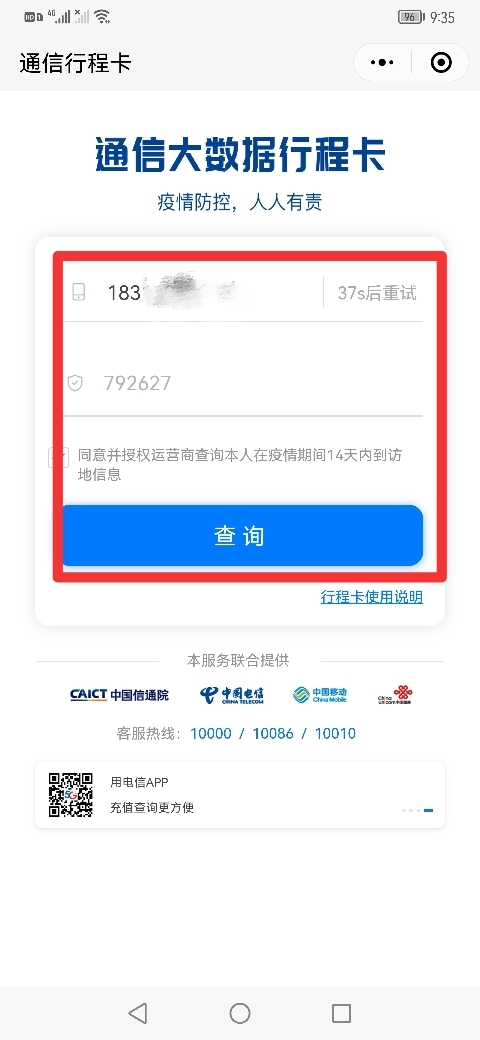 第六步  打开行程卡给工作人员核查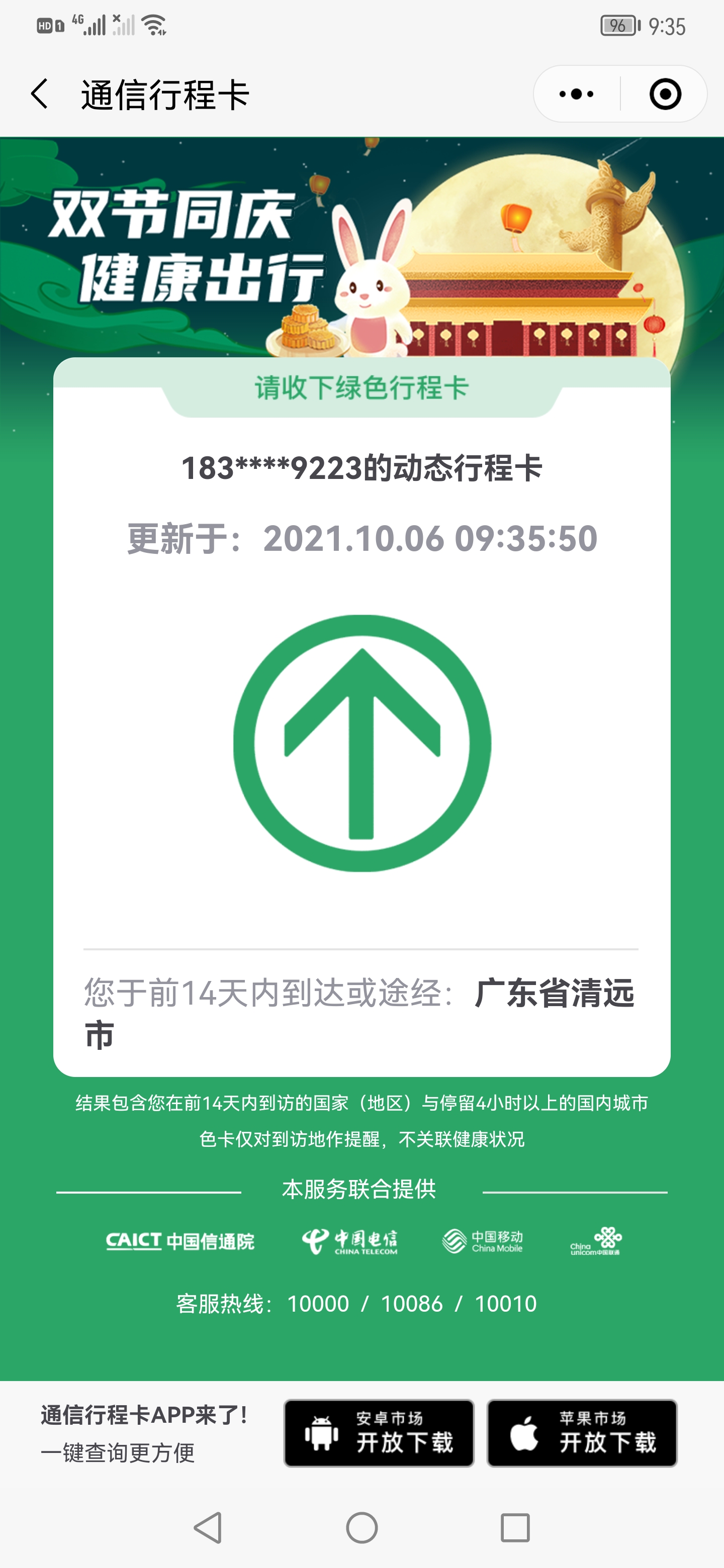 